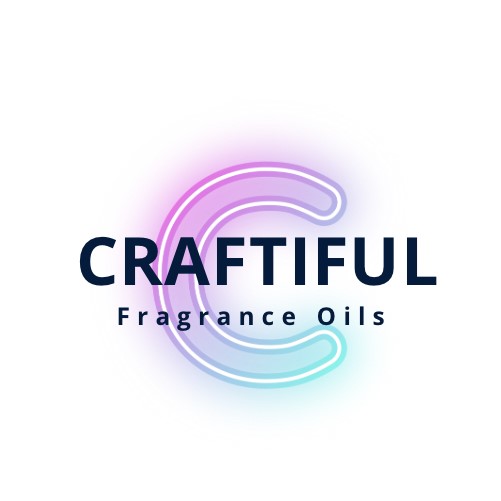 10% CLP IN A NON HAZARDOUS BASEAvoid release to the environment.Dispose of contents/container to approved disposal site, in accordance with local regulations.Contains  dl-Citronellol  (3,7-Dimethyl-6-octen-1-ol) (Dihydrogeraniol) , Geraniol (3,7-Dimethyl-2,6-octadien-1-ol)  and Iso E super (Octahydro-2,3,8,8-tetramethyl-2-acetonaphthone).May produce an allergic reaction